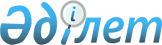 Солтүстік Қазақстан облысы Шал ақын ауданы мәслихатының 2020 жылғы 8 қаңтардағы № 43/5 "2020-2022 жылдарға арналған Шал ақын ауданы Сергеевка қаласының бюджетін бекіту туралы" шешіміне өзгерістер енгізу туралыСолтүстік Қазақстан облысы Шал ақын ауданы мәслихатының 2020 жылғы 7 желтоқсандағы № 55/4 шешімі. Солтүстік Қазақстан облысының Әділет департаментінде 2020 жылғы 9 желтоқсанда № 6778 болып тіркелді
      Қазақстан Республикасының 2008 жылғы 4 желтоқсандағы Бюджет кодексінің 106-бабы 1-тармағына, 109-1-бабына және Қазақстан Республикасының 2001 жылғы 23 қаңтардағы "Қазақстан Республикасындағы жергілікті мемлекеттік басқару және өзін-өзі басқару туралы" Заңының 6-бабына сәйкес Солтүстік Қазақстан облысы Шал ақын ауданының мәслихаты ШЕШІМ ҚАБЫЛДАДЫ:
      1. Солтүстік Қазақстан облысы Шал ақын ауданы мәслихатының "2020-2022 жылдарға арналған Шал ақын ауданы Сергеевка қаласының бюджетін бекіту туралы" 2020 жылғы 8 қаңтардағы № 43/5 шешіміне (2020 жылғы 17 қаңтардағы Қазақстан Республикасы нормативтік құқықтық актілерінің электрондық түрдегі эталондық бақылау банкінде жарияланған, нормативтік құқықтық актілерді мемлекеттік тіркеу тізілімінде № 5843 болып тіркелген) келесі өзгерістер енгізілсін:
      1-тармақ жаңа редакцияда жазылсын:
       "1. 2020-2022 жылдарға арналған Шал акын ауданы Сергеевка қаласының бюджеті тиісінше 1, 2, 3-қосымшаларға сәйкес, соның ішінде 2020 жылға келесі көлемдерде бекітілсін:
      1) кірістер – 217 429,5 мың теңге:
      салықтық түсімдер – 34 208 мың теңге;
      салықтық емес түсімдер – 0 мың теңге;
      негізгі капиталды сатудан түсетін түсімдер – 0 мың теңге;
      трансферттер түсімі – 183 221,5 мың теңге;
      2) шығындар – 218 133 мың теңге;
      3) таза бюджеттік кредиттеу – 0 мың теңге: 
      бюджеттік кредиттер – 0 мың теңге;
      бюджеттік кредиттерді өтеу – 0 мың теңге;
      4) қаржы активтерімен операциялар бойынша сальдо – 0 мың теңге:
      қаржы активтерін сатып алу - 0 мың теңге;
      мемлекеттің қаржы активтерін сатудан түсетін түсімдер – 0 мың теңге;
      5) бюджет тапшылығы (профициті) – -703,5 мың теңге;
      6) бюджет тапшылығын қаржыландыру (профицитін пайдалану) – 703,5 мың теңге:
      қарыздар түсімі – 0 мың теңге;
      қарыздарды өтеу – 0 мың теңге;
      бюджет қаражатының пайдаланылатын қалдықтары - 703,5 мың теңге.";
      көрсетілген шешімнің 1-қосымшасы осы шешімнің қосымшасына сәйкес жана редакцияда жазылсын.
      2. Осы шешім 2020 жылғы 1 қаңтардан бастап қолданысқа енгізіледі. 2020 жылға арналған Шал ақын ауданы Сергеевка қаласының бюджеті
					© 2012. Қазақстан Республикасы Әділет министрлігінің «Қазақстан Республикасының Заңнама және құқықтық ақпарат институты» ШЖҚ РМК
				
      Солтүстік Қазақстан облысы
Шал ақын ауданы мәслихаты
сессиясының төрағасы 

Д.Садыков

      Солтүстік Қазақстан облысы
Шал ақын ауданы мәслихатының хатшысы 

О.Амрин
Солтүстік Қазақстан облысыШал ақын ауданының мәслихаты2020 жылғы 7 желтоқсаны№ 55/4 шешімінеқосымшаСолтүстік Қазақстан облысыШал ақын ауданының мәслихаты2020 жылғы 8 қаңтардағы№ 43/5 шешіміне1-қосымша
Санаты
Санаты
Санаты
Атауы
Сомасы мың теңге
Сыныбы
Сыныбы
Атауы
Сомасы мың теңге
Кіші сыныбы
1) Кірістер:
217 429,5
1
Салықтық түсімдер
34 208
01
Табыс салығы
10 692
2
Жеке табыс салығы
10 692
04
Меншiкке салынатын салықтар
23 516
1
Мүлiкке салынатын салықтар
380
3
Жер салығы
3 200
4
Көлiк құралдарына салынатын салық
19 936
4
Трансферттердің түсімдері
183 221,5
02
Мемлекеттiк басқарудың жоғары тұрған органдарынан түсетiн трансферттер
183 221,5
3
Аудандардың (облыстық маңызы бар қаланың) бюджетінен трансферттер 
183 221,5
Функционалдық топ
Функционалдық топ
Функционалдық топ
Атауы
Сомасы мың теңге
Бюджеттік бағдарламалардың әкімшісі
Бюджеттік бағдарламалардың әкімшісі
Атауы
Сомасы мың теңге
Бағдарлама
Атауы
Сомасы мың теңге
2) Шығындар:
218 133
01
Жалпы сипаттағы мемлекеттiк қызметтер
28 329
124
Аудандық маңызы бар қала, ауыл, кент, ауылдық округ әкімінің аппараты 
28 329
001
Аудандық маңызы бар қала, ауыл, кент, ауылдық округ әкімінің қызметін қамтамасыз ету жөніндегі қызметтер
26 829
022
Мемлекеттік органнның күрделі шығындары
1 500
07
Тұрғын үй-коммуналдық шаруашылық
88 454
124
Аудандық маңызы бар қала, ауыл, кент, ауылдық округ әкімінің аппараты
88 454
008
Елді мекендердегі көшелерді жарықтандыру
7 555
009
Елді мекендердің санитариясын қамтамасыз ету 
8 088
011
Елді мекендерді абаттандыру мен көгалдандыру
72 816
12
Көлiк және коммуникация
101 350
124
Аудандық маңызы бар қала, ауыл, кент, ауылдық округ әкімінің аппараты
101 350
013
Аудандық маңызы бар қалаларда, ауылдарда, кенттерде, ауылдық округтерде автомобиль жолдарының жұмыс істеуін қамтамасыз ету
76 350
045
Аудандық маңызы бар қалаларда, ауылдарда, кенттерде, ауылдық округтерде автомобиль жолдарын күрделі және орташа жөндеу 
25 000
3) Таза бюджеттік кредиттеу
0
Бюджеттік кредиттер
0
Бюджеттік кредиттерді өтеу
0
4) Қаржы активтерімен операциялар бойынша сальдо
0
Қаржы активтерін сатып алу
0
Мемлекеттің қаржы активтерін сатудан түсетін түсімдер
0
5) Бюджет тапшылығы (профициті)
-703,5
6) Бюджет тапшылығын қаржыландыру (профицитін пайдалану)
703,5
7
Қарыздар түсімдері
0
01
Мемлекеттік ішкі қарыздар
0
2
Қарыз алу келісім-шарттары
0
Қарыздарды өтеу
Санаты
Санаты
Санаты
Атауы
Сомасы мың теңге
Сыныбы
Сыныбы
Атауы
Сомасы мың теңге
Кіші сыныбы
Атауы
Сомасы мың теңге
8
Бюджет қаражатының пайдаланылатын қалдықтары
703,5
01
Бюджет қаражаты қалдықтары
703,5
1
Бюджет қаражатының бос қалдықтары
703,5